Budoucím prvňáčkům      2020 – 2021   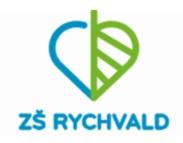 Vážení rodiče!Po prázdninách se stane Vaše dítě školákem. Dovolujeme si Vám nabídnout seznam věcí, které budou žáci ve škole potřebovat.Školní potřeby a pomůcky, které je nutné zakoupit rodiči:Aktovka – lehká, prostorná, s reflexními prvky (doporučujeme značku Topgal)http://www.topgal.cz/batohy/Pouzdro jednoduché, strouhátko se zásobníkem na silné a tenké pastelkyPastelky silnější, trojhranné (KOH-I-NOOR , JUMBO, ADEL)http://www.koh-i-noor.cz/uvodTužky č. 2 – 2 ksGuma – měkká, čistá, bíláKovové nůžky, které dobře stříhají (doma vyzkoušejte), leváci levácké!Lepidlo /bílá tyčinka např. KORES – NE tekutéSložka na malé sešity (nekupujte velkou složku, je zbytečně objemná a těžká)Složka na písmena a číslaObaly na sešity a učebnice – průhledné, bílé, 6 ks A5, 4 ks A4Papuče s bílou podrážkou a pevnou patou - podepsatCvičební úbor do tělocvičny a ven (tričko, kraťasy, tepláky) + cvičky  nebo tenisky s bílou podrážkou v látkovém pytlíku – vše podepsatHadřík, houbička na nádobí do VV, slída na laviciNekupujte, prosím, pytlíky na lavici!Převlečení do VV (nejlépe staré tričko, ne zástěry na vázání)ŠvihadloFólii A4,A5Potřeby, které děti dostanou ve škole:Balíček pro 1. třídu ( v hodnotě 200 Kč )o	Barevné papíry A4 20 listůo	Barvy vodové 12 barev velké Koh-i-nooro	Koh-i-noor Modelína 10 barev, 200g v celofánuo	Koh-i-noor Pastelky voskové - 12 barevo	Koh-i-noor tužka číslo 2 - trojhrannáo	Pryž mixo	Paleta malířská ovál o	Štětec plochý, velikost 6o	Štětec plochý, velikost 14o	KORES lepidlo – 20go	Popisovač permanent černý 1,0 o	Sešit 512 A5, pomocné linky – 3 kso	Sešit 512 A5 – 1 kso	Sešit 513 A5 – 2 kso	Kelímek na vodu plastový školní 100 mlProsíme Vás, abyste všechny věci označili jménem.Žáci dostanou tyto učebnice a pracovní sešity:Živá abeceda SlabikářPracovní sešit ke Slabikáři Uvolňovací cviky se zvířátkyPrvoukaMatematika 1. a 2. díl  SPNNotýsek  pro 1. tříduOstatní potřeby budou zakoupeny z třídního fondu.Nakonec drobné shrnutí toho, co by měly děti znát a umět před nástupem do 1. třídy:Znát přesně své jméno, příjmení a adresuPodepsat se (tiskacím nebo psacím)Mluvit srozumitelně, vyslovovat správně všechny hláskyUmět požádat, poděkovat, poslechnoutPoznat své věciOblékat se a zavazovat si botyPoznat barvyPoznat čísla 1 – 5Spočítat předměty do 10Rozlišit pravou a levou ruku, stranuSlyšet a poznat první písmeno ve slověUmět hrát pexeso, domino, slovní fotbal, Člověče, nezlob seNakreslit lidskou postavu s jednotlivými detaily (počet prstů, oči, nos..)Znát pojmy nahoře, dole, první, poslední, vedle sebe, pod sebe, řádek, sloupecDalší doplňující informace získáte na informativní schůzce v srpnu.Těšíme se na Vás.   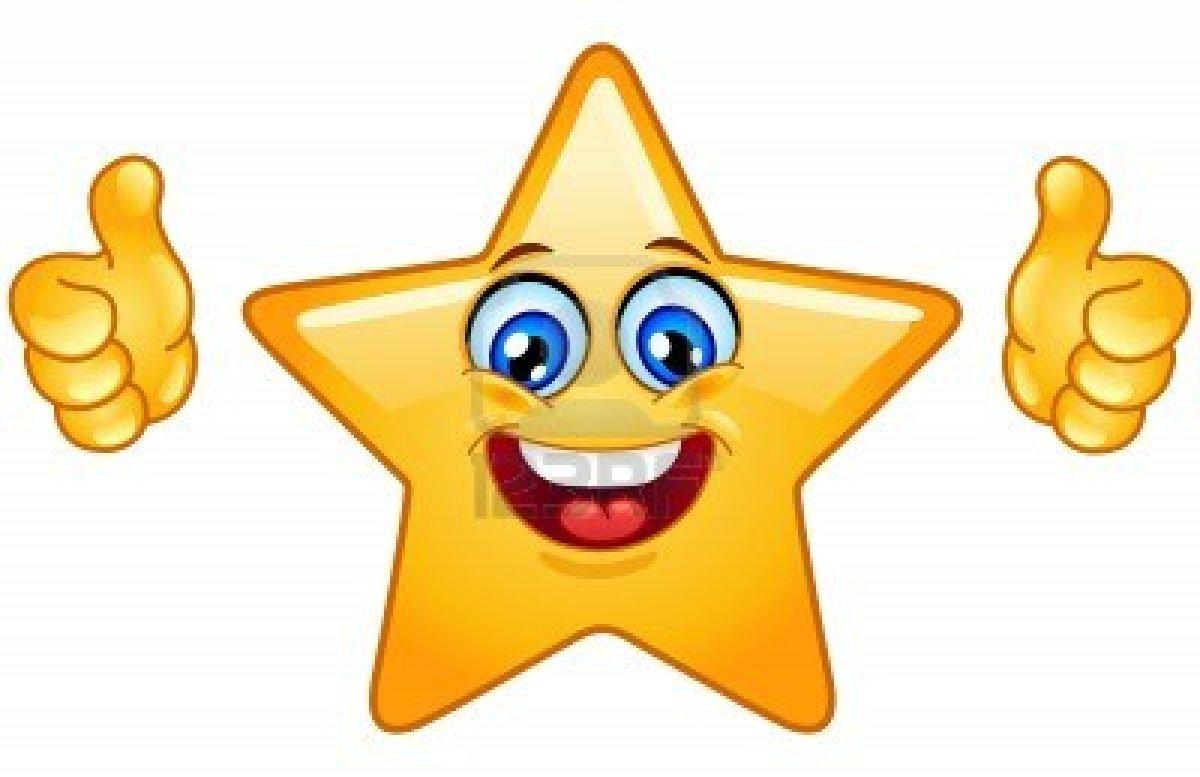 